
Health Law Survey

a Law school outline by corbin dodge

Got Outlines? 
 corbin-dodge.com

Spring 2014   |  Professor Sandra Carnehan  |  South Texas College of Law (STCL)

© 2014 Corbin Dodge
Table of ContentsABOUT THIS OUTLINE	4OVerview	5Discipline	5Unlicensed Providers	7Midwifery	7Nursing. Practice of Medicine	7New Delegation Statute	                 effective 2/2014	7Retail Clinics	7Nursing Homes	8Chapter 3: The Professional-Patient Relationship	9The Contract b/w Patient & Physician	9Exulpatory Clauses	9Informed Consent	10Informed Consent Provisions	11HIPAA (a.k.a. The Privacy Rule)	12Emergency Care	14The Good Samaritan Statute	14Burden of Proof	14Statute Of Limitations On Health Care Liability Claims	14Expert Witnesses	15Liability of Health Care Institutions	16Hospital Liability	16Duties to Treat Patients	16Corporate Negligence	16Evidence of SOC for Negligence	16TX Corporate Practice of Medicine Doctrine	17Cascading Errors Problem, p.195	17Tort Liability for Managed Care	18Regulating Patient Safety | Quality of Care, p.247	18Health Care Cost and Access: The Affordable Care Act	19Problem: Help From Health Care Reform, p.285	19Informal Proceedings	21Quality Control; Licensing	25Discipline	25TX Medical Practice Act	25Duties to treat	26Ability to Pay	26Physicians Duty to Treat	26CL Approach	26Today	26Emergency Medical Treatment and Labor Act (EMTALA)	27Problem: EMTALA and HHS Regulation	28Americans with Disabilities Act (ADA)	28Title VI Civil Rights Act of 1964	28Problem: The Health Fair	28Part I	28	Part II	28PRIVATE Health insurance & Managed Care Regulation	29Minimum Essential Benefit & Cost-Sharing Requirements	29Problem: Insurance Reforms, p. 356	29Disclosure Requirements	29Employee Retirement and Security Act of 1974 (ERISA)	3029 U.S.C. § 1144	30ERISA In a Nutshell	31A.	31B	31C. Drug Programs	31D. Managed Care	31Medicare vs. Medicaid	31Medicaid Expansion	32Problem: Medicaid Eligibility, p. 441	32Professional Relationships in Health Care Enterprises	34Staff Privileges and Hospital-Physician Contracts	34Reviewing the Merits of Privileges Decisions	34Health Care Quality Improvement Act (HCQIA)	                 42 U.S.C. § 11101	34Problem: p. 491-492 (Dr. Bennett)	35Labor and Employment	35Employment at Will	35Medicare & Medicaid Fraud and Abuse	36Overview: The 3 Statutes	36Civil False Claims Act	37Government Enforcement	37QUI TAM ACTIONS	37The Statute	38Anti-Kickback Statute	39Problems: Advising Under the Fraud and Abuse	40Safe Harbor Provisions	40problem p. 626 (group practices)	40Practice problem (handout)	40Stark Law	42The Statute	42Differences b/w AKS vs. the Stark Law	43Problem: Group Practices	43Contraception, Abortion and Sterilization	44Contraception & Abortion, p. 713-748	44Problem: State Abortion Laws p. 758 - 760	45Chapter 16: Life and Death Decisions	46p. 767–778	46Problem: Christian Scientist in the ER p. 785	46Adults with Decision-Making Capacity p. 785-800	46Futile Treatment, p. 853-863	46TX Futility Statute	46Problem: With which policy do you agree? (Texas statute, Christus St. Vincent, or Froedhert Hospital)	47Chapter 17: Medically Assisted Dying	48Constitutional Framework, p 865-882	48Final Exam Review	49EXAM Tips	54ABOUT THIS OUTLINEA Note About this OutlineMy outlines utilize the styles feature in Microsoft Word. An investment of your time in learning how to use the styles feature will allow you to use some of Microsoft Words most powerful features. But be warned, styles can be tricky. The styles that are used in this document are demonstrated below. The Table of Contents can be dynamically updated because it is based on these styles. To learn more about the benefits of using styles, as well as tips and tricks, visit_____. For more outlines, visit www.corbin-dodge.com.FAQsHow do I apply a different font to any style? 
On the main menu, select Format/Style. Highlight the style that you would like to modify. Select modify. Choose your font. Make sure that the option to “Automatically update style” is not checked. Click Apply.How do I update the Table of Contents?Right-click and select “Update Field.” Choose the option to update all page numbers.  H1 (optimized for Helvetica, 16 pt)H2List paragraph (+Bold) (Optimized for Helvetica 9pt)List paragraphList paragraph (+ indent)List paragraph (+ indent)etc.H3List paragraph (+Bold)List paragraphList paragraph (+ indent)List paragraph (+ indent)etc.Fancy text (Optimized for Hoefler Text, Regular)OVerview 3 Areas of Course Coverage LiabilityMedical ErrorMistakesUnnecessary ServicesMedical MalpracticeRegulation of Hospitals & Nursing HomesHospital LiabilityLiability of Managed Care OrgsDeliveryCost Cost control strategies (especially ACA)Access (Medicare, Medicaid, Children’s Programs, Employer-provided Insurance)Uninsured & ACA Managed CareProfessional Relationships (staff privileges, Labor & Employment Law, ADA, Civil Rights §)Fraud & Abuse (FCA)Stark LawEthicsBioethics (right to die, right to effective pain control, physician-assisted death, When does life begin (Reproductive law, cloning, surrogates, etc)Decisional Capacity (newborns, children, adults)Quality, Human SubjectsStandard of Review: Whether it is so arbitrary, capricious or unreasonable so as to constitute an abuse of discretionDisciplineRule: Board has authorization to regulate the practice of medicine. There must be some substantial evidence in the record that supports what the board did.						In re Williams, 3The standard of review on appeal is substantial evidenceOn rare occasions the hearing officer or the Administrative Law Judge (ALJ) may overrule the board 		Hoover, 5Intractable Pain Treatment Applies: When cause of pain can’t be removed or treatedRule: Physician not subject to discipline for drugs prescribed in treating patients for intractable pain Tex. Occ. Code § 107.151Controlled Substances ActGives DEA authority to regulate the prescribing of controlled substancesConflict w/ state medical marijuana laws & federal law. Obama issued order allowing states to stop enforcementConflict w/ state & federal law over prescriptions given for physician-assisted suicideOR Death with Dignity § was upheld b/c physicians have authority to decide what is best in the treatment of ptsHealthcare Quality & Affordability ActBoards must inquire into disciplinary actions against board applicantsDisciplinary orders constituting a change in their practice must be reportedHealth care facilities Who must report actions against physicians: Medical Board, DEA, Insurance Co’s must report malpractice payoutsNat’l Center for Natural and Alternative MedicineAllopathic Physicians (M.D.): Regular doctorsOsteopathic Physicians (D.O.):  No discriminationHomeopathic Medicine: Fighting fire w/ fire, Some states allow practice of homeopathyRule: Board determines whether the state SOC permits homeopathy 											In re Guess, 14Practicing Medicine: diagnosis, treatment, or offer to treat a mental or physical disease or disorder or a physical deformity or injury by any system or method, or the attempt to effect cures of those conditions, by a person who a) publicly professes to be a physician or surgeon;  or b) directly or indirectly charges $ or other compensation for those services. 				Tex. Occ. Code § 151.002 (13)Sum: If their diagnosing or treating patients + call themselves a doc or charge $ for services  they’re practicing medicine Clinical TrialsPhase I Trials test for toxicityPhase II Trials test for effectivenessPhase III Trials (a.k.a. multi-center trial) refines the dosage. Can market drug upon successful completionPhase IV Trials are post-marketing trials that follows drug recipients & records adverse eventsOff-Label Use of DrugsAny approved drug may be prescribed by physiciane.g., glaucoma drug causes growth of thick eyelashes, so may have cosmetic usestmb.state.tx.usUnlicensed ProvidersMidwiferyAssistance w/ childbirth by one whose practical experience provides comfort to the mother is not nursing under the Nursing Act for which licensure is req’d									State Board of Nursing and State Board of Healing Arts v. Ruebke, 20TXHas certified nurse midwives, which is an RN 4 year degreeAlso has midwifes. Only requires license & a testNursing. Practice of MedicineNurses can act w/in their licensing and under the standing orders and protocols of a physician 		Sermchief v. Gonzales, 282 Models for NursingNursing Model2 year and 4 year degree, APNs, Nurse Anesthetists, PasAPNs believe they are competent to work w/out physician and are competent to act independently as practitionersMedical ModelWork under physician supervision																e.g., nurse practitionersTX: Medical Model. All nurses of any level must work under physician supervision4 issues of Contention by TX Nursing BoardDegree of IndependencePrescriptive AuthorityReimbursement of Nurses by Health PlansEtcNew Delegation Statute																		effective 2/2014Physician may delegate. Delegating physician remains responsible for delegating actsDelegation for Prescriptive Authority (main) 											§ 156.0512Written agreement is just b/w doctor & APNMust describe a general plan, referral, emergency process, patient communications, how info is sharedMust provide for physician to do a chart reviewAmount of reviews up to their written agreementMust have monthly e-communications for first 3 years, thereafter that quarterly meetingsCan delegate up to 7 physician extenders (was 3)Retail ClinicsPros: - Ease of access- More time- Lower cost- Insurance broadly accepted- Preventive services cost may drop b/c free under ACACons:- Differential education & training- Differential Quality of Care- Lacks continuity of care makes it hard to develop       physician-patient rlshpTX: Developed slower b/c req’t for physician supervision; lay corps can’t employ physician (must be by contract)ACA: Insurance will cover APNs  lower cost of preventive care; may address physician shortageNursing HomesHospitals													Nursing HomesAcute Care													Long-term carePaid by private insurance or Medicaid						Commonly paid by Medicare, often supplementalMedicare 							 						MedicaidUtilized for long-term care									Program for the poorDual-Care: If < 65 & poorIn re: The Estate of Michael Patrick Smith v. Heckler, 431) Standard Settings 2) Survey3) SettingsAbility of the state to regulate servicesPenalties: Can be administrative penalty or fine; monitoring; pre-’87 could only grant or revoke the licenseRole of Joint Commission (formerly Joint Commission for Accreditation of Healthcare Professions JCAHO)Website sets out standards for hospitalsMost hospitals are JC-accredited, nursing homes aren’tMust have Medicare certification, Medicaid certification, & ? But if you have JC-accreditation, then the above statuses are deemed present3 Levels of Protection42 U.S.C. § 1396rC.F.R. (Administrative Code)C.M.S. (Agency in charge of enforcement)Discharge Long process, 30-day notice provision, notice to the family, must be b/c:Facility can’t provide the level of care neededNo longer requires the level of careFacility ClosingProblem: Residents’ Rights, p.49Francis ScottNursing home might, w/ notice, and if reasonable, restrict visitation hours. But social activities are encouragedNursing home might, w/ notice, have a no-alcohol policyEmma KatzSoft Restraints: The rules do not allow soft restraints “as needed.” Even if there is a physicians order, the rules must still be followed. It is ultimately the responsibility of the facility to enforce the rules. Restraints may not be used for staff convenience. When necessary, they are only allowed for brief periods when the patient needs emergency careBedrails: Not an effective use of restraints b/c studies show that residents attempt to crawl over itPharmacologic Drugs: Must be part of a care plan, consent, reasonable (see specifics in rules)Chapter 3: The Professional-Patient RelationshipThe existence of a physician-patient relationship is crucial to the recognition of a legal duty. 						Esquivel v. Watters, p.59. Once the physician-patient relationship is established, the law imposes a higher duty on physicians—a fiduciary duty. The physician undertakes to act in the best interest of the patient, expected to be free of conflicts, etc. Physicians are then subject to an obligation of continuing attention.TX: When a physician-patient Relationship is Created: There must be some formal step takenIndependent Medical ExamsIt is for a narrow purposeGenerally consent is specific to the examination. Physician has a duty to conduct the exam in a non-negligent manner. However if something else is discussed, then a higher duty may arise. e.g., When a physical is conducted for employmente.g., When an exam is paid for by an employer, such as when you’re injured on the jobe.g., When an exam is conducted for an insurance co. checking on insurabilityThe Contract b/w Patient & PhysicianThe physician-patient relationship can be considered initially as a contractual one. A duty exists when the physician is under an obligation to use some care to avoid injury to the patient. Was there a duty?	 ∆ was under an obligation to use some care to avoid injury to the patient?
Factors to Consider:Whether the physician was in a unique position to prevent harmBurden of proving harmWhether π relied upon the physician’s diagnosis or interpretationCloseness of the connection b/w ∆’s conduct & the injury sufferedDegree of certainty that π has or will suffer harmSkill or special reputation of the actorsPublic PolicyOn-Call physicians: Usually there is an obligation to be available at the time that the patient arrives.No Duty to Treat: Absent a physician-patient relationship there is no duty to treat. Physicians thus, may refuse to treat a patient, so long as a physician-patient relationshipExulpatory ClausesTunkl v. Regents of Univ. of Ca. Of the factors, she mentioned, the superior bargaining strength, essential natureExculpatory clauses that would release the hospital from liability are against public policy Arbitration AgreementsTex. Health and Safety Code § 74 = TX Medical Liability StatuteTex. Health and Safety Code § 74.451 Arbitration AgreementsNot popular b/c patient must consult w/ a lawyerHMO K’s w/ --InsuredDocs, specialists/ Hospital, Rehab/Labs, etc (K’s are created w/ each) & Employer (ee’s are called “subscribers)Informed ConsentPart I. Standard of Duty to Disclose is what a reasonably prudent patient would like to know under the circs. Canterbury v. Spence, p.78Part II. Had the undisclosed risk been disclosed the patient would not have undergone that procedure GenerallyMust disclose medical info even if the procedure is non-invasiveTreatment Alternatives: Should disclose alternatives that are generally acknowledged w/in the medical community as feasiblePhysician is delegated to creating informed consentDisclosure of Physician-Specific Risk Info, p.92Physicians don’t have a duty to reveal physician-specific risks so long as they are competent e.g., Never provided that treatmentMust reveal if you askMust post their medical licensesPhysician an alcoholic  Not req’d to discloseIf asked about alcoholism  They may be protected, to some extent, by the A.D.A.Disclosure Requirement for Diagnosis of Terminal IllnessPhysicians are hesitant to law out raw statisticsBest to ask questions & use that to determine how much you want to knowPhysician Payment Sunshine Act (PPSA)Under the ACA, a new website will Drug companies req’d to disclose any payments made to physiciansPPSA requires that manufacturers of drugs, devices, biologics, medical supplies or other items covered by Medicare or Medicaid must submit to Secretary of HHS a list of physicians & teaching hospitals they’ve made payments to Manufacturers must disclose if they’ve made a payment or contribution to any other party at the request of a covered entityACA requires that certain dr’s who refer patients for certain radiology tests (incl. MRI’s) in which doctors have an ownership interests. Must be in writing.Decision Aids, p.89Per ACA, DHHS must develop a program to create decision aids for preference-sensitive carePreference-sensitive care	Where there’s no specific SOC; there are alternativesIdea is that if the patient understands the risksThey ensure informed consentTX, see Informed Consent Under TX LawIt is a “health care liability claim”  Then it falls under Chap 74 of the TCRP, including DAS capsFailure to disclose what risks and standards a reasonable personA reasonable person wouldn’t have submitted to the treatment if they were aware of its risksAnything else that occurs at the same time Pt must understand the risks, etcTex. Admin. Code § 601, see TX Informed Consent List A & BDon't need to know everything on the list !!!If it’s on list A & Physician… …DOES disclose that risk  Rebuttal presumption physician WASN’T negligent in providing informed consent Must be in writing, signed by the patient & a witness…does NOT disclose that risk  Rebuttal presumption the physician WAS negligentIf it’s on list B No disclosure of informed consent is req’dThere’s a rebuttal presumption the physician WASN’T negligent in providing informed consentDuties of a Hospital to Provide Informed ConsentDuty to get the informed consent form in the patients medical recordClinical Trials / Experimental ProceduresHospital has a duty to disclose & obtain informed consentProcedurally it goes through the hospital’s IRBHumphers v. First Interstate BankTex. Occ. Code § 109.002 (?)Informed Consent ProvisionsTheory of Recovery																									TX CPRC § 74.101In a suit against a physician or health care provider involving a health care liability claim based on failure to disclose or adequately disclose the risks and hazards involved in the medical care or surgical procedure rendered by them, the only theory to obtain recovery is negligence in failing to disclose the risks or hazards that could have influenced a reasonable person in making a decision to give or withhold consent.Medical Disclosure Panel																							TX CPRC § 74.102(a) Determines which risks and hazards related to medical care and surgical procedures must be disclosed by to their patients or persons authorized to consent & establishes the form and substance of such disclosure.(b) It’s administratively attached to the TXDH. At disclosure panels request, TXDH shall provide administrative assistance to the panel; and they’ll coordinate responsibilities to avoid unnecessary duplication of facilities and services. TXDH at panels request, shall submit the panel's budget request to the legislature. The panel shall be subject, except where inconsistent, to the rules and procedures of the TXDH; however, the duties and responsibilities of the panel shall be exercised solely by the disclosure panel, and the board or TXDH shall have no authority or responsibility with respect to same.(c) Disclosure panel = 9 members, w/ 3 members licensed to practice law in this state and 6 licensed to practice medicine in this state. Members selected by the commissioner of health.(d) When term expires  commissioner shall select a successor who serves for 6 years, or until his successor is selected. Any member absent for 3 consecutive meetings w/o consent of a majority of the panel present at each such mtg may be removed by the commissioner at the request of the panel (in writing & signed by chairman). Upon the death, resignation, or removal of any member, the commissioner shall fill the vacancy by selection for the remainder of the term(e) Can’t compensate panel but can reimburse them for necessary expenses, including travel(f) Panel mtgs shall be held at the call of the chairman or petition of 3+ members. If any panel member is physically at a meeting  other panel members may attend t by conference call (etc) to establish a quorum or vote or any other mtg. ubject discussed is irrelevant. The method:(1) is subject to the notice req’ts re meetings(2) must specify the location (3) must be open to the public &(4) must provide 2-way communication b/w all members + must stop if audio disrupted(g) 1st meeting/year  panelists pick 1 panel member as chairman + 1 vice chairman. 1 year term. Chairman presides. Vice Chair in his absence.(h) TXDH Employees shall serve as the staff for the panel.Duties of Disclosure Panel																							TX CPRC § 74.103(a) Panel examines all treatments & surgeries to determine if they do/don’t require disclosure of risks and hazards(b) Panel prepares lists of their decision in (a) &  
if they do require it  establishes degree & form of of disclosure 
Disclosure forms must be in English & Spanish.(c) It’s published in the TX Register.(d) At least annually, or as determined, same as (a) but for new treatments & surgeries. Also revises old lists Duty of Physician or Health Care Provider																		TX CPRC § 74.104.Before a patient or a person authorized to consent for a patient consents to any medical care or surgery that appears on the disclosure panel's req’d disclosure list, the physician or health care provider shall disclose the risks and involved. Manner of Disclosure																								TX CPRC § 74.105Consent to medical care that appears on the disclosure panel's list requiring disclosure is effective if it’s given in writing, signed by the patient or a person authorized to give the consent and by a competent W, and if the written consent specifically states the risks and hazards that are involved in the medical care or surgery in the form and to the degree req’d by the disclosure panel under 74.103.Effect of Disclosure 																								TX CPRC § 74.106 (a) In a suit re: negligent failure to disclose (or adequately disclose) risks and hazards in care or surgery rendered:(1) both 74.104 disclosure & failure to disclose based on inclusion of any medical care or surgery on the panel's list for which disclosure is not req’d shall be admissible in evidence and shall create a rebuttable presumption that the req’ts of 74.104 +74.105 were complied with & include presumption in jury charge &(2) failure to disclose those risks and hazards is admissible evidence. Rebuttable presumption of a negligent failure to conform to the duty of disclosurenclude in jury charge; but failure to disclose --< May be no negligence if emergency or disclosure  not feasible (otherwise would be negligent)(b) If care or surgery is rendered w/ respect to which the disclosure panel hasn’t determined if there was a disclosure duty  default duty imposed by law.Informed Consent for Hysterectomies 																				TX CPRC § 74.107(a) Disclosure panel shall develop materials to inform a patient or person authorized of hysterectomies risks and hazards (b) ust be in English and Spanish, and understandable to a layperson.(c) Must include(1) Notice that refusing it won’t result in withdrawal or withholding of any benefits provided by federally-funded program or otherwise affect right to future care or treatment(2) Name of person who provides and explains the materials(3) Statement that patient understands it’s permanent, nonreversible & can’t get pregnant or bear children;(4) Statement that patient has the right to seek a second opinion(5) Statement that patients informed [of the surgical removal of those organs](6) description of the risks and hazards involved; &(7) written statement signed by the patient or person authorized to consent indicating that the materials have been provided and explained to them and that they understand the nature and consequences of a hysterectomy.(d) Must obtain informed consent before surgery unless not reasonably possible b/c life-threatening emergency. If not reasonably possible  medical records must include a written statement signed by the physician certifying the nature of the emergency.(e) Disclosure panel can’t prescribe materials w/o first consulting w/ the TX State Board of Medical Examiners.HIPAA (a.k.a. The Privacy Rule)See handoutApplies to: If it has an identifier connected to it  Covered by HIPAAPermitted Uses & Disclosures of PHI = Treatment, Payment, & Health Care Operations 						!!!e.g., referral to specialist; ICD10 Codes for payment of a claim; discharge instructionsPsychotherapy NotesIt’s an exception. Patient can’t obtain their own recordsEnforcement (Office of Civil Rights)Dr can't be sued for HIPAA violation, but this doesn’t pre-empt state statutesNew 2013 RulesBreach notifications must all be disclosed to the individual unless there is a very low probability that the PHI has been compromisedIf it’s <500 persons involved  Must notify the OCRA breach is any unauthorized disclosure of PHIPayments in cash to avoid sharing PHI w/ Health Plans, p. 520When an individual pays cash  they can instruct their provider not to notify their health planHelps to avoid premium from raisingAlso helps to avoid denial of renewal (although now that shouldn’t happen)Request means there’s no reason to submit it to the insurance coHIPAA § does not create an independent COA !!!Can sue for a breach of confidence; can’t sue lab techMarketing ExceptionThere’s a marketing exception that allows the provider to send out mailings about treatmentsBut can’t sell it, duhNutshellApplies: Covered entities (Health Plans, Clearinghouses, Providers that transmit PHI in e- form, Business Associates, BA subcontractors)A patient’s PHI – Medical records or other health information that identifies or could be used to identify an individual, regardless of its form (electronic, paper, oral)Required Disclosures1) to the individual (or representative) who is the subject of the PHI (except psychotherapy notes)2) to HHS for compliance purposes Permitted Uses and Disclosures of PHI (primarily....)1) Treatment2) Payment3) Health Care OperationsAuthorized Uses and DisclosuresAn individual’s authorization is necessary where disclosure is not for treatment, payment or health care operations (or is not otherwise permitted by HIPAA)Authorization must be valid (specific, signed, dated, etc)–authorization needed to obtain psychotherapy notes–authorization needed to use or disclose PHI in exchange for remuneration, for marketing purposes (except face to face communication, or nominal value gift)Minimum Necessary StandardMust make reasonable efforts to limit disclosure only to those persons and that PHI necessary to accomplish the intended purpose–w/ exceptions above (authorization, law enforcement, etc)Covered Entity must designate privacy official and develop policies  Individuals must be informed of their rights under HIPAA Privacy Practices Notice (all covered entities must provide to all patients) HIPAA Preempts State Law (but not common law tort causes of action)See TX Medical Records Privacy Act Enforcement (Office of Civil Rights)Provides for civil and criminal penalties against covered entities (schedule)HIPAA does not provide for an individual cause of actionBreach NotificationAny impermissive disclosure is a breach unless “low probability” of PHI compromise–covered entity must provide notification (including business associates)– <500 persons involved, covered entity must notify OCR.Standard for Surgeons After Surgery: Duty to make a post-operative inquiryAlso has a duty to leave post-operative instructionsLocal standard is evidence f the SOC but it's not conclusiveSo customs & local standards are relevant, but not conclusiveTX adopted a nat’l standard (TX rejected the respectable minority position)Practice Guidelines as Alternate SOCMore focused since ACAProblem: The Battle of Standards II, p. 145……What is the national SOCThey fall w/in that particular categoryLost ChanceMost jsd’s would allow recovery of up to 8/20% for a lost chanceCase says recovery must be a preponderance of the evidence must be 51% or moreEX: Chance of Survival = 	Can’t recover	50%	| 	Can recover	70%	100% Emergency CareNotice of a claim & release of authorization to obtain medical recordsThe Good Samaritan StatuteLiability For Emergency Care	(a.k.a., Good Samaritan §)																§ 74.151A person who in good faith administers emergency care is not liable in civil DAS for an act performed during the emergency 
unless the act is wilfully or wantonly negligent, including a person who:Uses an automated external defibrillator orWas a volunteer first responder 																see § 421.095, Government CodeDoesn’t apply to care administered:for or in expectation of remuneration, provided that being legally entitled to receive remuneration shall not determine whether the care was administered for or in anticipation of remuneration orby a person at the scene of the emergency b/c he or a person he represents as an agent was soliciting business or seeking to perform a service for remunerationand also doesn’t apply to a person whose negligent act or omission was a producing cause of the need for emergency careBurden of ProofStandard of Proof in Cases Involving Emergency Medical Care 														§ 74.153Application of res ipsa loquitur																							§ 74.201Res ipsa loquitur shall only apply to health care liability claims against health care providers or physicians in those cases to which it has been applied by the AppCt “the thing speaks for itself” Easier to meet BOPe.g., Foreign object left inside; Operation on the wrong body partStatute Of Limitations On Health Care Liability ClaimsGenerally 																													§ 74.251(a)Must file w/in 2 years from the occurrence of the breach or tort or from the date treatment or hospitalization is completed but minors >12 years have until their 14th birthday to file Except as provided, this § applies to all persons regardless of minority or other legal disability.Statute of Repose 																										§ 74.251(b)Must bring it not later than 10 years after the date of the act or omission that gives rise to the claim. 2 years from the date of injury and discovery rule must allow a reasonable timeOpen Cts Doctrine§ is constitutional unless it violates the Open Cts Doctrines  When it’s an unreasonable time for π to file suit e.g., 2 months before § runsExamples6 months before § runs  Reasonable time to file suit1 month before § runs  Unreasonable timeIf injury is not discovered 1 month before statute of repose  Ct says § is constitutional and you may file(2013 Revision) § 74.351 (a) In a health care liability claim, a claimant shall, not later than 120 days after the date each ∆’s original answer is filed, serve on that party or their attorney 1+ expert reports, w/ a CV of each expert listed for each ∆ against whom a claim is asserted.  
May extend the date for serving it by written agreement of the parties.  
Each ∆ whose conduct is implicated in a report must file & serve any objection to the sufficiency of the report no later than [the later of the ]21 days after it’s served or21 days after ∆’s answer is filed, stfailing which all objections are waived.[Applies only to an action commenced on or after 9/1/2013. Otherwise it’s governed by the law in effect before then]∆’s response must be 21 days after the experts report is served orExpert report must be made w/in 120 days of ∆ filing their answer			whichever is laterExpert WitnessesExpert Ws Qualifications in a Suit Against a Physician												In a suit involving a health care liability claim against a physician for injury or death of a patient, 						§ 74.401(a)
a person may qualify as an expert W re: whether the physician departed from accepted SOC only if: PhysicianPractices medicine when testimony given or when the time claim arose &Knowledge of accepted SOC for the diagnosis, care, or treatment of the illness, injury, or condition &Training or experience qualifies them to offer an expert opinion about those standards Are they board-certified? OROther substantial training or experience in another area of medical practice that’s relevant &
practices medicine in rendering care relevant to the claim.[Practicing Medicine or Medical Practice] includes:																§ 74.401(b)Residents or students at an accredited medical schoolOsteopathyConsulting physician to other physicians who provide direct patient care, upon requestIf Ct departs from (a)-(c)  Ct must state a good reason why in the record											§ 74.401(d)Pretrial objections to W qualifications																					§ 74.401(e)Must make w/in 21 days after they receive W’s CV or the date of W’s depositionUnless…Couldn’t reasonably anticipate & good faith basis for the objection &No previous objections																	…then must object as soon as practicableWhenCt shall conduct a hearing as soon as practicable after objection received, before trial (if possible)  If not enough time to conduct hearing before trial Hearing done outside the jurys presenceCan still question W about their qualifications at trialA ∆ physician can still qualify as an expert																			§ 74.401(f)Physician																													§ 74.401(g)Licensed to practice in 1+ states orGraduated from a medical school accredited by the Liaison Committee on Medical Education or the American Osteopathic Association only if testifying as a ∆ and testimony relates to that ∆’s SOC, the alleged departure from SOC, or the causal relationship between the alleged departure from that SOC and the injury, harm, or DAS claimed.Expert should be practicing medicine. Not a req’t that expert is certified in the same specialtySee Expert Reports Class ExerciseLiability of Health Care InstitutionsHospital LiabilityIntroBig push toward integrated hospital systems									e.g., Houston Methodist network of hospitalsLarger systems are better equipped to ensure delivery standardse.g., must comply w/ e-medical records & reporting req’ts to be part of the systemVicarious Liability & Employees in the Hospital SettingHospitals are vicariously liable for the negligent action of it’s employees. A hospital may be reached w/ vicarious liability only when a doctor is an employee of it and whose negligence injured a patient !!!Includes everyone: dieticians, medical records specialists, admins, etc.Test: Whether a physician is an employee 																			p.174Look to the extent of control which, by agreement, the [hospital] may exercise over the [physician’s] workBased upon agency theory(1) Π must show they have a reasonable belief the physician was an agent or employee of the hospital(2) The physician was an employee?(3) Burless v. West Virginia University Hospitals, Inc., p.171TX: Hospital-based physicians are generally considered independent contractorsOther jurisdictions recognize hospital-based physician’s as employees b/c their roles are considered an inherent function of the hospital	Includes: anesthesiologists, radiologists, pathologists, ? (and hospitalists & intensivists)Emerging SOC’s: When a new SOC is established, hospital should immediately act..Duties to Treat PatientsHospital’s Duty to Obey Instructions of a Doctor							Muse v. Charter Hospital of Winston-Salem, Inc., p.184A hospital may not have a discharge policy that is contrary to the physician’s ordere.g., Can’t say when insurance expires, patient must be discharged if contrary to physician’s ordersNew: No annual limits, lifetime limits, or drop of insurance coverage allowedCorporate NegligenceCompareNEGLIGENCE FOR THE HOSPITAL Where a 3P was negligentCORPORATE NEGLIGENCE Where hospital can be held liable even when no 3Ps are brought into the caseElements of Corporate Negligence4 Categories of a Hospital’s Duties															Thompson v. Nason Hosp., p.187Duty to maintain facilities and equipmente.g., holds itself out to the community as a place to delivery babies  Must have facilities, etcDuty to select & retain only competent physiciansDuty to oversee all persons who…Duty to maintain adequate policiesEvidence of SOC for NegligenceJoint Commission StandardsConsiderations: Practice patterns															e.g., unnecessary dx testsMedicare Certification StandardsCertified by Joint Commission  they’re deemed to meet the Medicare Cert. Standards2008 Medicare Improvement for Providers and Patients ActHIQUAI: Requires hospitals to check the National Practitioner Data Bank (NPDB) when granting or renewing staff privilegesTX Corporate Practice of Medicine DoctrineMandates that doctors can’t be employed by lay corpsExceptions Teaching hospitals can employ physicians													e.g., UT School of HealthSchool DistrictsCounties > 50,000 (b/c difficult to attract physicians out to rural areas w/o a guaranteed salary)Justification: Doctors can’t have allegiance or loyalties to their patients as well as their corpsACA encouragesCascading Errors Problem, p.195Look to corporate negligence, b/c just staffing a pediatric resident in the E.R. is not adequate staffing“Breached it’s own protocols by hiring him…who had not been properly screened” A hospital has a corporate duty to have some policies & practices in place that they follow. Even if they have good protocols in place  they must follow them for them to be effectivere: the transferHospitals must have a transfer policy in place. Here, the patient has asked to be transferred. The Federal Emergency Care Statute has a provision about that. Nurses should know what the transfer policy is, if they have one.Re: nurses failure to noticeIf nurses are negligent  you always have vicarious liability under the theory of respondeat superior. They can also be individually negligent.IV fluids were not administered properlySame, negligent liability for the nurse, vicarious liability for the hospitalRe: Drugs contraindicated for patientDoctor is negligently delegating to the nurse  Doctor can be liable. Has roots in the Borrowed Servant DoctrineRe: Laryngoscope couldn’t be used & Epinephrine not availableCorporate negligence, Hospital has a specific duty to have adequate equipmentRe: DefenseHe has some protection under state statute, for emergency physician exercising care in good faithSee Organizing the Health Care Enterprise HandoutTypes of PrivilegesAdmittingClinicalLetter defines what they are: what procedures they can use, etc. May limit to consulting privilegesMedical Staff has a credentialing committee, etc.Any time a physician’s privileges are limited  It’s supposed to be reported to the Nat’l Practitioners Data Bank (NPDB)But hospitals don’t always complyLarson v. Wasemiller, p.196Must conduct their investigation based in good faith based on info they haveHIQUIA provides immunity from……If the suit is against the hospital on a theory of corp liability  Committee proceedings may prove vital to establishing a hospital’s liability, committee proceedings are usually immunized from admission into evidence by statute if pt can obtain the info another wayBut they can lose their immunity if they don’t query the NPDB !!!TX: Uses language out of Federal Statute: As long as they act in good faith and w/o maliceBut most states who have applied that language usually apply it to doctors  TX applies it to peer review committees !!!So how does a pt show that? Hard, unclearHospitals do not have a duty to disclose, but they do have a duty to avoid misleading statements Kadlex Medical Center v. Lakeview Medical Assoc., p. 202Tort Liability for Managed CareFee for ServiceStraight fee for Service is when the patient pays the physician 		Dr, etc controls costs		 Incentive for more careInsurance pays physician and patient may pay part 					Dr, etc controls costs		 Incentive for more careHMOHallmarks of an HMOLimited Network of ProvidersMust designate primary care physician who is a gatekeeper to the specialistUtilization review processSomeone decides what’s coveredCapitationHow physicians are paid in traditional HMO modelPhysicians are paid per member, per month $6-$8 generallyPaid a set pol of $, w/ costs deducted (which is a disincentive to providing care)Controls not only the delivery of the care, but also the costsHMO K’s w/ doctors, hospital, Utilization Review: A determination of what is medically necessaryE.g., is physician over-ordering So HMO can hire drs w/ a lower cost, less orders, etc.TX: expressly allows HMO by statutePreferred Provider Organization (PPO)Apparent AuthorityDid the [ provider of care/HMO/etc. ] hold itself out as the provider of care?Did the [ provider of care/HMO/etc. ] provide that care?Π must justifiably relyDid they choose that physician?Implied AuthorityDid the physician have actual control?										E.g., how specific control is over office hours, etcAn HMO may be held vicariously liable for the negligence of its independent contractor physiciansPetrovich v. Share Health Plan of Il., p. 216Corporate negligence also applies to managed care organizations (HMOs)		Shannon v. McNulty, p.229e.g., duty to have adequate policies in placeRegulating Patient Safety | Quality of Care, p.247She breezed over itHealth Care Cost and Access: The Affordable Care ActGroups who have difficulty w/ access/insurance Coveragep.18-25p.50-64 Laid offunable to obtain work but not yet eligible for MedicareSingle-payor systemsTreaties w/ native AmericansPrisonersMedicaid Program for the PoorMedicare Program for the ElderlyCHIP Program for childrenPublic Safety Net Program																	 e.g., public hospitals, public clinicsAbout ½ US citizens receive private insurance through employersHow ACA Provides Access to Health CarePremium Assistance: Help w/ tax creditsHelp w/ cost-sharing																			e.g., plan pays 80%, you pay 20%3 ways $ comes out of your pocketDeductibles: $ you pay out-of-pocket before insurance kicks inCo-InsuranceCo-payment																					 e.g., $20 co-payACA Premium-Assistance Tax CreditsNot really a credit to you gov’t gives it to the private insurance you indicatedIf you make over 400% of the federal poverty level, and you got tax credits  you have to pay $ back !!! (probably not all, there’s caps but they keep changing the cap, 3x) Problem: Help From Health Care Reform, p.285How large a premium assistance are they eligible for?			12K - [200%*6.3]=12K – [6.3%]*32KIs he eligible for premium-assistance tax credits? EE may buy on exchange if their share of plan costs exceeds 9.5%He must pay $2,500 out-of-pocket but his salary is 18,000, so his share exceeds 9.5% Is he eligible for cost-sharing reduction payments?Is she eligible for premium-assistance tax credits? 		NoIs she eligible for cost-sharing reduction?? 				NoIs she eligible for premium-assistance tax credits? Cost of plan - [lowest =12K]Cost of plan – 12,0000=4875 (this is her premium tax credit)She’s at 300% of the fed poverty level.095*[income=75K]= How much was their tax credit?							It was $8322667*12=22,004 so we know they’re at 200% of household incomeHow much will they need to pay back?					$2,696ACA 4 Rules for Problem1. Allows people to go to healthcare.gov and see plan choices: Platinum, Gold, Silver, & Bronze (& other hardship plans)2. Cost-Sharing: Persons b/w 100%-%150 of Federal Poverty Level3. Tax Credit: Americans earning up to 400% of poverty level are eligible for tax creditRule/Formula:		 The cost of silver plan — [the product of the “applicable % and household income]4. Employment: EE may buy on exchange if their share of plan costs exceeds 9.5%Massachusetts has Romneycare, which is an individual mandateTX Bar has it’s own private exchange insuranceDisciplinary Authority Of Board;  Methods Of Discipline.  															§ 164.001  (a) Except for good cause shown, the board, on determining a violation of this subtitle or a board rule or for any cause for which the board may refuse to admit a person to its examination or to issue or renew a license, including an initial conviction or the initial finding of the trier of fact of guilt of a felony or misdemeanor involving moral turpitude, shall:Reprimand or Revoke or suspend license orPlace on probation a person whose license is suspended (b) Except as otherwise provided by §s 164.057 & 164.058, the board, on determining that a person committed an act from164.051-164.054, shall enter an order to:(1) deny their application for a license or authorization to practice(2) administer a public reprimand(3) suspend, limit, or restrict their license or authorization to practice, including:Can limit or exclude their scope of practice																e.g., can’t do XCan require periodic board review(4) revoke their license or authorization to practice(5) require them to get care, counseling, or treatment to renew their license or to continue practicing (6) require they to participate in an educational or counseling program prescribed by the board(7)  require they practice under the direction of another physician for a specified period(8)  require public service  or(9)  assess an administrative penalty (§165.001)(c) If board determines they pose a continuing threat to the public welfare  Board must revoke, suspend, or deny a the license(d) Board may also issue a written reprimand or require that they participate in CME programs.  …shall specify the programs to be attended & the # of hours that must be completed (e)  For any sanction imposed under this chapter as the result of a hearing conducted by the State Office of Administrative Hearings, that office shall use the schedule of sanctions adopted by board rule.(f)  Board must adopt a schedule of the disciplinary sanctions. It must ensure that the severity of the sanction imposed is appropriate to the type of violation or conduct (g)  In determining the disciplinary action, including the amount of any administrative penalty to assess, the board shall consider:(1)  if being disciplined for multiple violations or a rule or order or Must consider a more severe disciplinary action than would for just 1 violation, including revoking their license(2) previously disciplinedMust consider revoking their license If they don’t revoke it  Must consider a more severe disciplinary action than previously taken(and) whether the violation relates directly to patient care or if only an administrative violation.Remedial plan																												 § 164.0015(a)  In addition to 164.001 & 164.002, the board may establish a remedial plan to resolve a complaint investigation re this subtitle.(b) Can’t contain a provision that:(1)  revokes, suspends, limits, or restricts a person's license or other authorization to practice; or(2)  assesses an administrative penalty against a person.(c)  Can’t be imposed to resolve a complaint:(1)  concerning:A patient death orA felony orInappropriate sexual behavior or contact w/ a patient or
 Inappropriate personal or financial involvement w/ a patient; or(2) in which the appropriate resolution may involve a restriction on the manner in which they practice medicine.(d)  Board can’t issue a remedial plan to resolve a complaint against a license holder if the license holder has previously entered into a remedial plan with the board for the resolution of a different complaint relating to this subtitle.(e)  Board may assess a fee to recover the costs of this plan.(f)  Board shall adopt rules necessary to implement this Board disposition of complaints, contested cases, and other matters												§ 164.002(a)  Unless precluded by law, the board may dispose of any complaint or matter relating to this subtitle or of any contested case by a stipulation, agreed settlement, or consent order.(b)  Must by writing & (signed by dr if appropriate)(c)  An agreed disposition is a disciplinary order for purposes of reporting under this subtitle and of administrative hearings and proceedings by state and federal regulatory agencies regarding the practice of medicine.  An agreed disposition or a remedial plan under 164.0015 is public info.(d)  In civil litigation, an agreed disposition or a remedial plan under 164.0015 is a settlement agreement under Rule 408, TX Rules of Evidence.  This subsection doesn’t apply to a license holder who previously entered into an agreed disposition with the board of a different disciplinary matter or whose license the board is seeking to revoke.(e)  The board may not dismiss a complaint solely on the grounds that the case has not been scheduled for an informal meeting w/in the 164.003(b) time req’tsDelegation of certain complaint dispositions														Board may delegate authority to dismiss or enter an agreed settlement to a committee of board EEs if:			§ 164.0025(a)if complaint doesn’t relate directly to patient care or involves only administrative violations.  Must approve at a public mtgMust refer for informal proceedings if: 																			§ 164.0025(b)Committee of EEs determines the complaint shouldn’t be dismissed or settled orCommittee unable to reach an agreed settlement orPhysician requests an informal proceeding.Informal ProceedingsBoard shall adopt procedures governing: 																			§ 164.003(a)Informal disposition of a contested case under 2001.056, Govt Code &Informal proceedings held in compliance w/ 2001.054, Govt CodeMinimum Requirements 																								§ 164.003(b)An informal meeting (in compliance w/ 2001.054, Govt Code) be scheduled no later than 180 days after the date the official investigation of the complaint commenced (154.057(b))…unless board shows good cause for scheduling later &Gives notice to the physician of the mtg time and place no later than 45 days prior to the mtg &Complainant and the physician have an opportunity to be heard &1+ board members or district review committee members participating as a panelist represent the public &Board's legal counsel or representative of atty general present to advise the board or the board's staff investigation &Board staff member presents to the representative the facts they reasonably believe it could prove by competent evidence or qualified Ws at a hearing.Physician entitled to:																									§ 164.003(c)Reply to the staff's presentation &Present the facts the reasonably believes he could prove by competent evidence or qualified Ws at a hearing.(d)  After ample time is given for the presentations, the board representative shall recommend that the investigation be closed or
shall attempt to mediate the disputed matters and make a recommendation re: the case in the absence of a hearing under applicable law concerning contested cases.(e)  If license holder previously disciplined Board shall schedule the informal meeting as soon as practicable, but not later than the (b)(1) deadline (f) (b)(2) notice must be accompanied by a written statement of the nature of the allegations and the info the board intends to use at the mtg.  If it doesn’t  license holder may it as grounds to reschedule. If the complaint includes an allegation that the license holder has violated the SOC Notice must include a copy of the report by the expert physician-reviewer.  The license holder must provide to the board the license holder's rebuttal at least 15 business days before the mtg in order for the info to be considered (g)  The board by rule shall define circs constituting good cause for purposes of (b)(1), including the extended illness of a board investigator and an expert physician reviewer's delinquency in reviewing and submitting a report to the board.(h) 164.007(c) applies to the board's investigation file used in an informal meeting under this §.(i)  Must record the informal settlement conference proceeding if physician requests.  
Can’t release to a 3P (unless authorized under this subtitle).  
Board may charge them for thisBoard Representation In Informal Proceedings																		§ 164.0031(a)  In an informal meeting (164.003) or an informal hearing (164.103) at least 2 panelists shall be appointed to determine whether an informal disposition is appropriate.  1+ panelists must be a physician.(b)  Notwithstanding (a) and 164.003(b)(4), an informal proceeding may be conducted by 1 panelist if the affected physician waives the req’t that at least 2 panelists conduct the informal proceeding.  If the physician waives that req’t, the panelist may be either a physician or a member who represents the public.(c)  The panel req’ts described by (a) do not apply to an informal proceeding conducted by the board (164.003) to show compliance with an order of the board.Roles And Responsibilities Of Participants In Informal Proceedings												§ 164.0032(a)  A board member or district review committee member that serves as a panelist at an informal meeting (164.003) shall make recommendations for the disposition of a complaint or allegation.  The member may request the assistance of a board EE at any time.(b)  Board EEs shall present a summary of the allegations and facts that the EEs reasonably believe may be proven by competent evidence at a formal hearing.(c) A board attorney shall act as counsel to the panel and, notwithstanding (e), shall be present during the informal meeting and the panel's deliberations to advise the panel on legal issues that arise.  They may ask questions to clarify any statement. They shall provide to the panel a historical perspective on comparable cases that have appeared before the board, keep the proceedings focused, and ensure the board's EEs and the physician have an opportunity to present.  During deliberations, they may be present only to advise the panel on legal issues and to provide info on comparable past cases (d)  The panel and board employees shall provide an opportunity for the physician and his representative to reply to the board employees' presentation and to present oral and written statements and facts they reasonably believe could be proven by competent evidence at a formal hearing.(e)  An employee of the board who participated in the presentation of the allegation or information gathered in the investigation of the complaint, the physician& his representative, the complainant, the Ws, and the public may not be present during deliberations.  Only the members of the panel and the board attorney serving as counsel to the panel may be present during the deliberations.(f)  The panel shall recommend dismissal of the complaint or allegations or, if it determines the physician violated a statute or board rule, the panel may recommend board action and terms for an informal settlement (g) Recommendations must be a written order and presented to the physician & his representative.  Physician may accept the proposed settlement w/in the time established by the panel at the informal meeting.  If physician rejects the proposed settlement or doesn’t act w/in the req’d time Board may proceed w/ filing a formal complaint w/ the State Office of Administrative Hearings.(h)  If the board rejects the panel's recommendation for settlement or dismissal Board shall notify the physician and state in the minutes the reason and specify further action to be considered.  In determining the appropriate further action to be taken, shall consider previous attempts to resolve the matter.Dismissal of baseless complaint																					§ 164.0035If, during the 180-day period from 164.003(b)(1), the board determines the complaint is baseless or unfounded  Shall dismiss the complaint and include a statement in the records that the reason for the dismissal is b/c it was baseless or unfounded.  The board shall adopt rules that establish criteria for determining that a complaint is baseless or unfounded.Notice regarding certain complaints																			§ 164.0036(a)  If informal meeting is not scheduled for a complaint before the 180th day after the date the board's official investigation of the complaint is commenced under 154.057(b)  board shall provide notice to all parties to the complaint.  Notice must include an explanation of the reason why the informal meeting has not been scheduled.Not req’d if it would jeopardize an investigation.(b) Board must include in its annual report to the legislature…Info about any complaint for which notice is req’d under (a), including the reason for failing to schedule the informal meeting before the 180-day deadline.  Must also list any complaint in which the investigation has extended beyond the 1st anniversary of date the complaint was filed Compliance With DP Requirements																						§ 164.004(a)  Except in a suspension (164.059) or under the terms of an agreement b/w the board and a license holder, a revocation, suspension, involuntary modification, or other disciplinary action relating to a license is not effective unless, before board proceedings are instituted:(1)  the board gives notice consistent w/ the notice req’ts under 154.053, to the affected license holder of the facts or conduct alleged to warrant the intended action &(2)  the license holder is given an opportunity to show compliance w/ all req’ts of law for the retention of the license, at the license holder's option, in writing or by personally appearing at an informal meeting with 1+ representatives of the board.(b)  If the license holder chooses to personally appear and an informal meeting is held, the board's staff and its representatives are subject to the ex parte provisions of Chapter 2001, Govt Code, w/ regard to contacts with board members and administrative law judges concerning the case.Initiation Of Charges;  Formal Complaint																			§ 164.005(a)  In this section, "formal complaint" a written statement made by a credible person under oath that is filed and presented by a board representative charging a person with having committed an act that, if proven, could affect the legal rights or privileges of a license holder or other person under the board's jurisdiction.(b)  Unless otherwise specified, a proceeding under this subtitle or other applicable law and a charge against a license holder may be instituted by an authorized representative of the board.(c)  A charge must be in the form of a written affidavit that:(1)  is filed w/ the board's records custodian or assistant records custodian &(2)  details the nature of the charge as required by this subtitle or other applicable law.(d)  The board president or a designee shall ensure a copy of the charges is served on the respondent or the respondent's counsel of record.(e)  The president or designee shall notify the State Office of Administrative Hearings of a formal complaint.(f)  A formal complaint must allege with reasonable certainty each specific act relied on by the board to constitute a violation of a specific statute or rule.  The formal complaint must be specific enough to:(1)  enable a person of common understanding to know what is meant by the formal complaint;  and(2)  give the person who is the subject of the formal complaint notice of each particular act alleged to be a violation of a specific statute or rule.(g)  The board shall adopt rules to promote discovery by each party to a contested case.Service of Notice 																										§ 164.006(a)  Service of process to notify respondent of a hearing re the charges must be served in accordance w/ Chapter 2001, Gov’t Code.(b)  If service described by (a) is impossible or cannot be effected  Board shall publish 1x/week for 2 successive weeks a notice of the hearing in a newspaper published in the county of the last known practice, if known.(c)  If the license holder is not currently practicing in this state as evidenced by info in the board files, or
 if the last county of practice is unknown  Published in a Travis County newspaper.(d)  If publication  Hearing date can’t be earlier than 10 days after the date last publishedAdministrative hearings;  confidentiality issues																	§ 164.007 (a)  Board shall adopt procedures governing formal disposition of a contested case under Chapter 2001, Gov’t Code.  A formal hearing shall be conducted by an administrative law judge employed by the State Office of Administrative Hearings.  After receiving the judge's findings of fact and conclusions of law, the board shall issue a final order based on the findings (a-1)  Notwithstanding 2001.058(e), Gov’t Code, the board may not change a finding or vacate or modify an order of the judge.  The board may obtain judicial review (see 2001.058(f)(5), Gov’t Code).  For each case, the board has the sole authority and discretion to determine the appropriate action or sanction, and the judge may not make any recommendation regarding the appropriate action or sanction.(b)  Notwithstanding this subtitle or other law, the board may employ, retain, and compensate:(1)  attorneys, consultants, and other professionals as necessary and appropriate to serve as board consultants or special counsel to prosecute complaints filed with the board on behalf of the hearings division and investigating division &(2)  court reporters and other staff necessary to prepare for or represent the board in the hearings (c)  Each complaint, adverse report, investigation file, other investigation report, and other investigative information in the possession of or received or gathered by the board or its EEs or agents relating to a license holder, an application for license, or a criminal investigation or proceeding is privileged and confidential and is not subject to discovery, subpoena, or other means of legal compulsion for release to anyone other than the board or its EEs or agents involved in discipline. Investigative info includes info relating to the identity of, and a report made by, a physician performing or supervising compliance monitoring for the board.(d)  Not later than 30 days after the date of receipt of a written request from a physician or their atty, and subject to any other privilege or restriction set forth by rule, statute, or legal precedent, and unless good cause is shown for delay, the board shall provide the license holder with access to all info in its possession that the board intends to offer into evidence in presenting its case in chief at the contested hearing on the complaint.  Board not req’d to provide:Investigative report or memorandumIdentity of a nontestifying complainant Attorney-client communications, attorney work product, or other materials under privilege(e)  Furnishing info under (d) doesn’t constitute a waiver of privilege or confidentiality (f)  Investigative info may be disclosed to:(1)  the appropriate licensing authority of:another state ora territory or country in they’re licensed or applied for a license or(2)  a peer review committee reviewing an application for privileges or qualifications re retaining privileges.(g)  If investigative info in the possession of the board, its EEs or agents indicates a crime  Report to law enforcement(h) The board shall cooperate and assist criminal investigation by providing info that’s relevant.  It is confidential and can’t be disclosed by the investigating agency except as necessary to further the investigation.Hearings on certain complaints 																						§ 164.0071164.007 formal hearing where the sole basis for disciplinary action is by 164.051(a)(7)  Board shall provide evidence from the board's investigation that shows the basis for the board's findings req’d by that subdivision.164.007 formal hearing  Info obtained by peer review can’t be used as evidence except as opinion of the boards expert W.  Peer review committee member not subject to subpoena Can’t be compelled to provide evidence in a formal hearing.If admitted into evidence  Must be under seal to protect confidentiality (and for all trials and appeals)Right to counsel In a disciplinary hearing under this subtitle  respondent entitled to counsel						§ 164.008Judicial review  § 164.009.  A person whose license to practice has been revoked or who is subject to other disciplinary action by the board may appeal to a Travis County DC not later than 30 days after the date the board decision is final.Monitoring of license holder																								 § 164.010(a)  Board must develop a system to monitor compliance w/ the req’ts of this subtitle of physicians who are the subject of disciplinary action.(b)  Must include procedures to:Monitor for compliance a license holder ordered by the board to perform certain acts &Identify and monitor license holders who are the subject of disciplinary action and who present a continuing threat to the public welfare through the practice of medicine.(c) Must immediately investigate:A violation of a disciplinary order by a license holder described by (a) orA complaint filed against a license holder described by (a).License status pending appeal 																									§ 164.011(a) Must give notice to the board, then application to the Ct to enjoin or stay a board's decision on a disciplinary matter (b) Can’t practice medicine or deliver health care services in violation of a disciplinary order or action while appeal is pending unless the order or action is stayed (c)  Can’t grant a stay or injunction if the license holder's continued practice presents a danger to the public or for a term <120 days.Quality Control; LicensingDisciplineTX Medical Practice ActFirst, we will do the HIPAA problems left from the last class (the class before our guest speaker).  Then, we will go on to the assignment reflected on the amended syllabus.  If we have time, I would like to go over the key provisions of the Medical Liability Act (Tex. Civ. & Prac. Code Sec. 74).  A LINK to this act is posted on Stanley.  You may want to bring a copy of it to class to take notes on the key provisions; or, if you wish, you may just access it on your laptop.   There is, however, one important 2013 revision that is not reflected on the state's official website (the Stanley Link).  Section 74.351 (a) has been revised, and I have posted that revision to a Stanley file.Duties to treatAbility to PayOverview: Not everyone has equal access to insuranceDisparities in HealthcareRace-based disparitiesIn a study African-Americans were less likely to be referred for cardiac catheterizationLater studies confirmedPhysicians Duty to TreatCL ApproachOverviewPhysician-patient relationship is based upon the law of contractsPhysician could withdraw under CL for lack of payment, but must still give sufficient noticeA physician or surgeon, upon undergoing an operation or other care, is under [a duty to treat], in the absence of an agreement limiting the service, of continuing his attention after the 1st operation/treatment, so long as the case requires attention. Ricks v. Budge, p.308A physician has the right to withdraw from a case, but If the case is such as to still require further…attention, he must, before withdrawing, give the patient sufficient notice so the patient can procure other medical attentionPhysician can withdraw w/ sufficient notice to the patientDuty to Treat when No Physician-Patient RelationshipNo relationship  No dutyA physician is not held liable for arbitrarily refusing to respond to a call or a person…urgently in need of medical or surgical assistance provided that the [physician-patient] relationship…does not exist at the time the call is made or at the time the person presents himself for treatment. Childs v. Weis, p. 311TodayPhysician has a contractual duty to treat a patient in a medical emergencyFor HMO’s  Physician may have a contractual duty to accept any new patient-subscriber, so long as the physician’s practice is not fullHospital has a duty to treat if it holds itself out as an emergency treatment locationEmergency Medical Treatment and Labor Act (EMTALA)EMTALA Analysis !!!1. Does EMTALA apply? EMTALA applies only to hospitals that 
1) accept payment from Medicare, and
2) that have an emergency department.2. What is the duty of a hospital under EMTALA? There are 3 duties of a hospital under EMTALA. First, a hospital has a duty to screen. A hospital must screen a patient if an emergency medical condition exists. A hospital must provide the same screening to all patients who present w/ the same symptoms. Second, a hospital has a duty to stabilize. Third, a hospital has a duty to….Enacted b/c: Hospitals were dumping patients that didn’t have insurance—transferred them to public hospital3 Duties of a Hospital under EMTALA1. Duty to ScreenA hospital must screen a patient if an emergency medical condition existsAn emergency medical condition exists for a pregnant woman if she is going into contractionsTo determine medical conditionAcute condition requiring emergency medical careHealth in serious jeopardySerious impairment of bodily functionPregnant woman in contractions & no time to transferMust provide appropriate screeningA hospital must provide the same screening to all patients who present w/ the same symptomsA hospital must have actual knowledge that an emergency medical condition exists. If there is no knowledge  There is no liability under EMTALABut if the screening is so low that it causes the hospital not to have actual knowledge  EMTALA violation2. Duty to StabilizeIf hospital admits the patient  The duty is satisfied under EMTALAHowever, for pregnant women in labor  Pt not stabilized until baby is deliveredHospital may not delay screening to find out if they have insurance !!!Certain times a patient can be transferred when they have an unstable conditionUpon patient request that is in writing after the hospital has informed them of the risks of transferDon’t say “upon informed consent of exam”, that’s wrong !!!Physician certifies in writing that benefits of transfer outweigh the risksTransfer must be appropriate To app facilityReceiving hospital must agree to acceptTransferring hospital must send the ER recordsTransfer must be by appropriate means3. Enforcement…see handoutA patient can sue a hospital for DAS for violating EMTALA. They may not sue the physician under EMTALA (but can under medical malpractice)		4. TransferProblem: EMTALA and HHS RegulationEMTALA applies only to hospitals that accept payment from Medicare and have an emergency department. Under EMTALA, a hospital has a duty to screen. A hospital must provide the same screening to all patients who present w/ the same symptoms. A hospital must screen a patient if an emergency medical condition exists. An emergency medical condition exists for a pregnant woman if she is going into contractions and the patient is not considered stabilized until the baby is delivered.Americans with Disabilities Act (ADA)For most areas of life, can’t discriminate on the basis of disability. The exception: 																							Bragden v. Abbott, p326Title VI Civil Rights Act of 1964Sum: Office of Civil Rights (OCR) can pursue both intentional and disparate impact cases under Title VI. Now there’s no individual claims of discrimination !!!Prohibits discrimination on the basis of race, color, or national origin by any program receiving federal financial assistanceProhibits intentional discrimination & 													Individuals can bring suit
discrimination through facially neutral activities that have a disparate impact		Individuals can’t bring suitHistorically Private physician practices could discriminate (barring any contractual relationship)Today 		Private physician practices can’t discriminateA policy limiting the amount of nursing home beds available to Medicaid patients is ___will disproportionally affect blacks. Linton, p.333Disparate Impact Claim: COA that a race was disparately impactedToday No private COA may be taken for a disparate impact claimProblem: The Health FairPart IThe first question is does she have an emergency medical condition?If yes  Was she stabilized and released?Here, she was properly screened and they discovered possible melanoma, but since she was stabilized and released, the hospital did not incur a duty. Even if it was an emergency medical condition, if the hospital undertook to perform a biopsy, it could cause the hospital to have a duty so hospitals are really careful about these things so that they don’t incur a duty (which would cause them to have to treat her at a later date).Part IIThe first question is does she have an emergency medical condition?If yes  Was she stabilized and released?Here, she was properly screened and they discovered possible melanoma, but since she was stabilized and released, the hospital did not incur a duty. Even if it was an emergency medical condition, if the hospital undertook to perform a biopsy, it could cause the hospital to have a duty so hospitals are really careful about these things so that they don’t incur a duty (which would cause them to have to treat her at a later date).PRIVATE Health insurance & Managed Care RegulationHistorically Federal law regulated only a few thingsToday 		Federal law regulates to a much greater extentACA extends federal regulation over the non-group (individual) marketACA applies more federal req’ts to group health insurance plans, including self-insurance plansHealthcare & consumer markets are different b/c you might not be able to shop around for healthcare—may need care to stay aliveRemember, If employers don’t provide adequate coverage  Must pay a penaltyUnderwriting: Process of setting premiumsAdverse Selection: Tendency of people who are sick to want to get health insuranceFavorable Selection: Tendency of insurance companies to want to pick healthy people for their plans 			a.k.a., cherry-pickingHistorically: Exclusions were allowed for pre-existing conditionsTodayHealthcare insurers can’t vary their premium forHealth StatusMedical ConditionClaims experienceReceipt of health careMedical historyGenetic informationEvidence of InsurabilityDisability2 Main Exceptions:Can vary their premium for age, except that it can’t vary by more than 3 to 1Can vary their premium for tobacco use (up to 50% more)Minimum Essential Benefit & Cost-Sharing RequirementsNon-group Market
Individuals, families, and small groupsGroup Market
Large group, employer groupsTodayAnnual limits and lifetime limits are goneThere are some limitations on services
No rescission of coverage except for fraudE.g., when you were 3, X happened, so we’re rescinding your policy
Quality & Assurance Programs (Q&A Programs)For non-group market, insurance Cos must spend .80 out of every premium dollar on Q&A programsFor large-group market, insurance Co’s must spend .80 out of every premium dollar on Q&A programsIf they don’t then insurees receive a rebateSomething about an Internal problem and external problem ???Problem: Insurance Reforms, p. 3561. Today, the ACA prohibits discrimination based upon pre-existing health status. Even if she lied about her pre-existing condition, the insurance company would still be prohibited from discriminating against her2. They do not have to cover the particular drug he is taking, but they must have one drug in each category. But if that is the only drug that is medically necessary, then they’d have to offer something (I think)3. This is an example of a grandfathered plan. The amount they can exceed it is tied to the consumer price index + 15%. They were under that. (Don’t need to know how to calculate)Disclosure RequirementsEvery insurer must disclose certain info about their planse.g., here is a list of products and services that you may need that we coverOriginal idea was for states to set up exchanges, but if the state doesn’t set one up, you use the federal exchange. TX: Doesn’t have a state exchange, so here you would use the federal exchange at healthcare.govYou can sign up a.l.a. you aren’t in prison or here illegallyEmployee Retirement and Security Act of 1974 (ERISA)Pages: 368-400History: Pre-ERISA, employers didn’t have to provide health insurance. Intent was to provide an incentiveApplies: To employers who have healthcare plans for their employees			Trigger: Employer pays into the planDoesn’t ApplyIndividual PlanEmployers who have group plans for their employees						e.g., a group rateGeneralIt has nothing to do w/ Medicare or MedicaidACA has changed itPost-ACA the rules are the same but not Federal law applies to everyone—they must provide all those thingsStates still can’t regulate self-insured plansS	elf-Insured Plans vs. Insured PlansInsured PlansMCO K’s w/ EmployersInsurer collects premiumsInsurer bears the risk (e.g., they pay costs)Employee-Benefit PlanSelf-Funded Plan (a.k.a., self-insured plans)More protections, they’ll claim not to be bound by state law b/c they’re not deemed to be an “insurance company”e.g., STCL would have a trustEmployee-Benefit Plan*** Any of the state laws that would regulate insurance DO NOT apply to self-funded plans ***29 U.S.C. § 1144Relate To Clause																					29 U.S.C. § 1144(a)Except as provided in §(b), the provisions of this subchapter & subchapter III of this chapter shall supersede any and all State laws insofar as they may now or hereafter relate to any employee benefit plan described in §1003(a) of this title and not exempt under § 1003(b) of this title. [Effective 1/1/1975]So…Any state law that relates to an employee benefit plan is pre-empted by ERISASavings Clause																					29 U.S.C. § 1144(2)(A)Except as provided in subparagraph (B), nothing in this subchapter shall be construed to exempt or relieve any person from any law of any State which regulates insurance, banking, or securities.All of the state laws that would regulate insurance do not apply to self-funded plans !!!So if they regulate insurance  They’re not pre-empted by ERISABut Federal mandates still apply to everyone		e.g., If you cover mastectomy, you must also cover reconstructive surgeryDeemer Clause																					29 U.S.C. § (b)(2)(B)Neither an employee benefit plan described in §1003(a)...., which is not exempt under §1003(b) … (other than a plan established primarily for the purpose of providing death benefits), nor any trust established under such a plan, shall be deemed to be an insurance company or other insurer, bank, trust company, or investment company or to be engaged in the business of insurance or banking for purposes of any law of any State purporting to regulate insurance companies, insurance Ks, banks, trust companies, or investment companies.ERISA In a NutshellIf it relates to an EE benefit plan  It triggers the ERISA statute
If a state law regulates insurance  It’s saved from being pre-empted by ERISA, but a self-funded plan is not treated as an insurer, so they don’t have to follow state regulation
But now many of those state law protections have become Federal law under the ACA, so now they apply to all plans1. 2.3. Gives other relief (injunction)Rush Prudential, p. 370 - State law says they must provide an independent review…Ct says it’s more like a second opinion—they’re determining whether something is covered by the plan & that’s all					Aetna v. Davla, p. 387Note that if it relates to an employee benefit plan  goes to federal court, under ERISATo the extent a plan enlarges upon ERISAs remedies  It’s pre-empted					e.g., if state law allows more DASAs a coverage decision, under Federal law  Only get reimbursement. ERISA protects them from paying punitive DAS, etcPeagramWhen there’s a mixed treatment and eligibility decision being made, then the Ct will look at it as a treatment decision. e.g., when physician provides an HMO plan and wears 2 hats—one as a doctor, one as an insurer and thus is divided b/w their treatment decisions and their coverage decisions[ABSENT Week before spring break, studying for midterm]A. BC. Drug ProgramsD. Managed CareEligibility Categories Payment Systems	MSDRG: Dx Medical GroupsIndividual mandate1% or $9500, whichever is higher. Comes out of refundMedicare vs. Medicaidp. 434 - 475 (medicaid; CHIP)Medicaid ExpansionStates have the option to expand Medicaid programs beyond the minimum standard mandated by the Federal gov’tDept. of Health & Human Services v FL, p. 435If the states choose to do it  Must cover everyone up to 133% Federal poverty levelTX: Has chosen not to expand
Reasons a State Might Not ExpandPolitical ReasonsCostUncompensated ER Visits
Reasons a State Might ExpandPromoting healthcarePreventive care would reduce uncompensated ER visitsProblem: Medicaid Eligibility, p. 441StanislausPeterMaria: Pregnant, so coveredThe children: Would need to know the families income levels to determine Elzbieta (grandma w/ expired visa): Most likely Scenario:  Family would keep her home and do they best they can to care for herEMTALA would cover stabilization for an emergencyWestside Mothers, p.Whether a private π can sue the state for failing to provide state Medicaid program, considering sovereign immunityLooks to whether it is a discretionary act (no)Whether a private π can sue a state official (etc…)Is there a private right of action? Yes, if Ct concludes the statutory section was intended to benefit plaintiffs Blessings (sp?) TestInterests not so vague that it would strain judicial comp., etcDouglas, p.State Medicaid plan reduced the payments to providersThe complaint was that the plan caused physicians not to want to accept Medicaid & quality of care dropsCt says the issue is still alive but you must first exhaust the administrative remedies before they’ll look at itAnd also (less importantly) that Supremacy Clause not really applicable here2 SolutionsStates can expand Medicaid coverage for children &Create a separate program that provides coverage for childrenCan’t Use chip $ (a Fed block? Grant) for:Children not covered by Medicaid &Children not covered by Private InsuranceFor Exam							!!!What Medicaid isHow it’s fundedWhat’s the eligibilityHow’s it affected by the ACA expansion (case addressing the constitutionality of it)Is there a private action for it2 points on board about CHIP ProgramProfessional Relationships in Health Care Enterprisesp.475-502Averse Selection: Tenancy of People who are sick or become sick and seek medical insuranceMedicare Shared Savings Program: A hospital who meets certain benchmarks has an incentive to provide better quality of care in order to earn a larger reimbursementPeer Review Process (a.k.a. professional review process)												See org chartMedical staff has its own set of bylawsStaff Privileges and Hospital-Physician ContractsReviewing the Merits of Privileges Decisions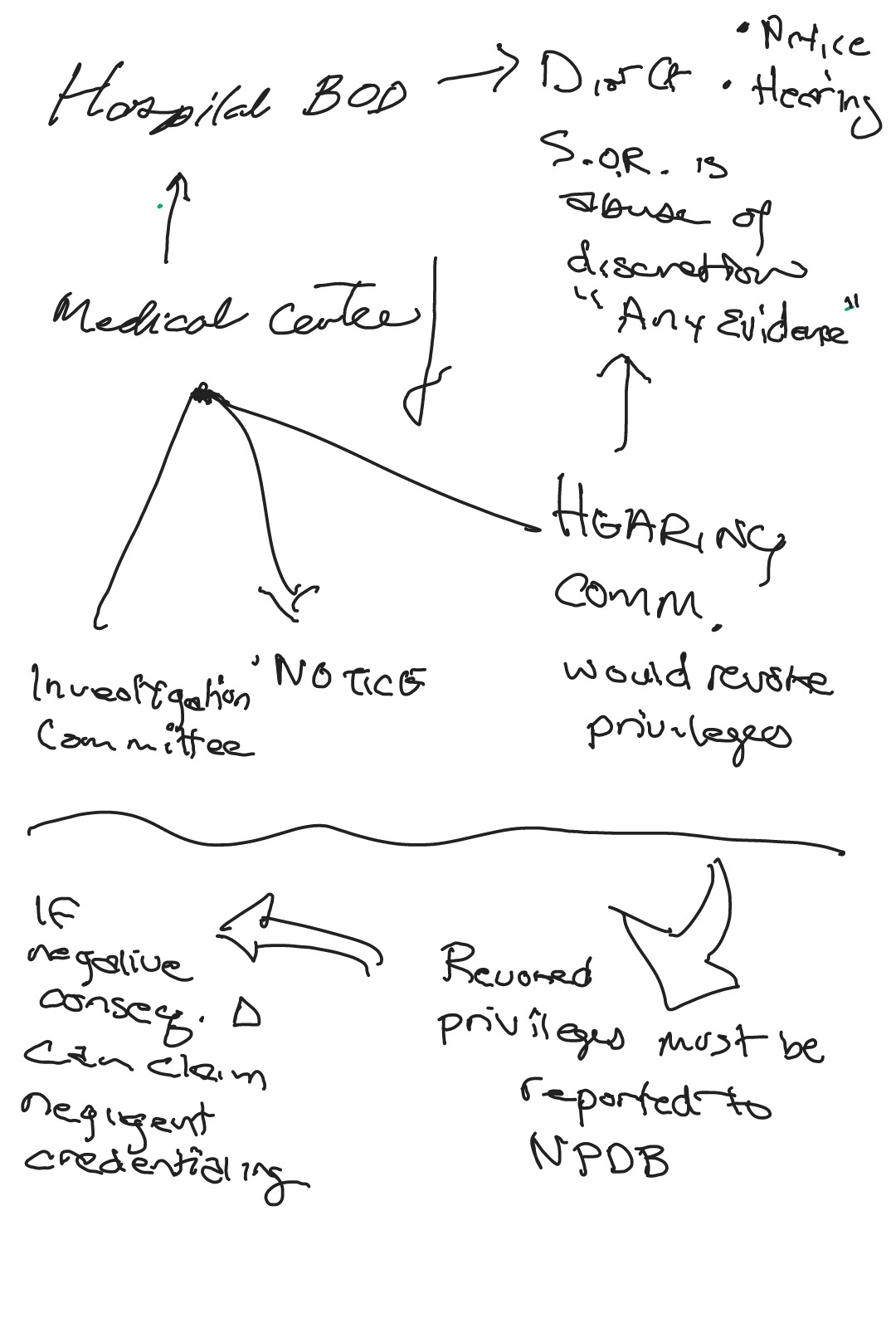 State law requires that a physician must be afforded procedural due process (notice & a hearing) before a hospital may terminate their privileges.Majority: Most states don’t allow the courts to review the merits of privileges decisionsPrimary Inquiry: Did the hospital follow its own rules? 								!!!Minority: Minority opinion b/c allows review of the merits of privileges. Minority looks for Abuse of Discretion, “any evidence”								!!!Minority court opinion. Bylaws say “staff member must be given notice of the decision of the Medical Council and the notice shall specify “what action was taken or proposed to be taken and the reasons for it.” Looks at fundamental fairness in procedural due process for hearing to revoke medical privileges. Sokol v. Akron General Medical Center, p. 477Health Care Quality Improvement Act (HCQIA)																	 42 U.S.C. § 11101OverviewAffords hospitals immunity from DAS actions, except for civil rights claimsCreates a rebuttable presumption that the credentialing decision complies w/ the standards of the ActTo rebut the presumption, π must prove by a preponderance of the evidence:(1) did not act in the reasonable belief that the action was in furtherance of quality health care(2) did not make a reasonable effort to obtain the facts(3) did not afford the physician notice and hearing procedures and such other procedures req’d by fairness under the circs(4) did not act in such reasonable effort to determine the facts & after meeting the Act’s procedural reqt’sHCQIA ImmunityTo earn HCQIA Immunity, hospitals must report certain adverse credentialing decisions to the NPDBA hospital may receive procedural protections so long as termination of privileges was a business decision made to improve patient care.Matteo-Woodburn v. Fresno Community Hospital, p. 484If it reflects on the physician that they’re of poor character  Entitled to Medical Staff BylawsIf the hospital is re-structuring  Not entitled to Medical Staff Bylaws…so if a hospital is re-structuring, it does not need to provide procedural due process !!!Key: Does it reflect on the physicians character, his competency?				!!!Clean Sweep Provision: If K terminated by hospital  Effectively terminates privilegesEconomic Credentialing: Problem: p. 491-492 (Dr. Bennett)Labor and EmploymentEmployment at WillDoctrine of Employment at Will: Employment relationship can be terminated w/o cause at the will of the EE or the EMMedicare & Medicaid Fraud and AbuseOverview: The 3 Statutes1. Civil False Claims ActAny person who knowingly presents a false claim, record, or statement, or conspires to (same) is liable for $5,000 - $10,000 each claim + 3x the amount of DAS sustained by the gov’t + exclusion from Medicare/Medicaid*knowingly, the scienter: actual knowledge, reckless disregard, deliberate ignoranceQui Tam Actions2. Illegal Renumeration Act (Anti-kickback statute)3. Stark LawDoes the transaction involve…A physician															Making a referral of a m/m patientFor a designated health service (DHS)Critical laboratory servicesPhysical therapy servicesOccupational therapy servicesRadiologyRadiation therapy services & suppliesDurable Medical Equipment and SuppliesParenteral (intravenous feeding) and enteral nutrients(feeding)ProstheticsHome health servicesOutpatient servicesPrescription drugsTo an entity w/ which the physician has a financial relationshipCompensationOwnershipInvestmentCivil False Claims ActExam AnalysisAny person who knowingly presents a false claim, record, or statement, or conspires to (same) is liable for   $5,000 - $10,000 each claim 
+ 3x the amount of DAS sustained by the gov’t 
+ exclusion from Medicare/Medicaid*knowingly, the scienter = 
actual knowledge, reckless disregard, deliberate ignoranceCommon TypesProviders asking for reimbursement for services rendered that were notFalsified patients that don’t existKickbacks													e.g., pharmaceutical co. pays you for giving pts certain drugsLack of medical necessity									e.g., scooter store had dr’s falsly certify records in order to Falsified applications or research for research grants		charge for premium scooters, but sold them & provided patients (who didn’t need them) a lower quality scooterTop cases of recoveryRecovery is civil fines (administrative penalties that go to the gov’t)Government EnforcementUS v. Krizek, p. 584QUI TAM ACTIONSHe who litigates in this matter for the king [as well as] for himselfCivil Actions for False Claims																			31 U.S.C. § 3730A private person may bring civil action on behalf of the gov’t 									a.k.a., whistleblowerMust be the original source w/ independent knowledgeComplaint is filed in camera (in private), under seal for 60 days (may be extended)Under seal to avoid tipping off the wrongdoerAllows gov’t to investigateGov’t may elect to intervene & proceed w/ the case itselfGov’t makes all decisions (but private person remains a party)Or, gov’t may decline and person may still proceedRelator=qui tam π (QTP)If gov’t intervenes  relator gets 15-25% of recovery + atty feesIf gov’t doesn’t intervene  relator gets 25-30% of recoveryWhistleblower provisionEE must showEngaged in activity in furtherance of qui tam suitEM knew of EE’s qui tam actionEM retaliated b/c of those actionsIf EE wins  gets reinstatement + 2x back pay (w/ interest) + fees, costsGov’t K’s w/ private groups to do these auditsACAMust report to the gov’t any direct or indirect payment they are given re: drugsThere’s supposed to be a website that shows what incentives must be reportedp. 603 - 621 (illegal remuneration statute)Illegal entity that’s formed. It manages the physicians practiceproblem p. 604 - 605 (fraud and abuse)problem p. 613 (recruiting Dr. Ryan)The Statute§ 1320a-7b. Criminal penalties for acts involving Federal health care programs					42 U.S.C. § 1320A-7B(a) Making or causing to be made false statements or representationsWhoever--(1) knowingly and willfully makes or causes any false statement or representation of a material fact in any application for any benefit or payment under a Federal health care program (as defined in (f)),(2) knowingly and willfully makes or causes any false statement or representation of a material fact in determining rights to such benefit or payment(3) having knowledge of the occurrence of any event affecting… (A) his initial or continued right to any such benefit or payment, or (B) the initial or continued right to any such benefit or payment of any other individual in whose behalf he has applied for or is receiving such benefit or payment, conceals or fails to disclose such event with an intent fraudulently to secure such benefit or payment either in a greater amount or quantity than is due or when no such benefit or payment is authorized,(4) having made application to receive any such benefit or payment for the use and benefit of another and 
having received it, knowingly and willfully converts such benefit or payment or any part thereof to a use other than for the use and benefit of such other person,(5) presents or causes to be presented a claim for a physician’s service for which payment may be made under a Federal health care program and knows that the individual who furnished the service was not licensed as a physician, or(6) for a fee knowingly and willfully counsels or assists an individual to dispose of assets (including by any transfer in trust) in order for the individual to become eligible for medical assistance under a State plan under subchapter XIX of this chapter, if disposing of the assets results in the imposition of a period of ineligibility for such assistance under §1396p(c). shall (i) in the case of such a statement, representation, concealment, failure, or conversion by any person in connection with the furnishing (by that person) of items or services for which payment is or may be made under the program, be guilty of a felony and fined not more than $25,000 if convicted or max 5 years prison or both, or 
(ii) in the case of such a statement, representation, concealment, failure, conversion, or provision of counsel or assistance by any other person, be guilty of a misdemeanor and fined not more than $10,000, if convicted or max 1 year prison, or both. 
In addition, in any case where an individual who is otherwise eligible for assistance under a Federal health care program is convicted  the administrator of the program may at its option, limit, restrict, or suspend the eligibility of that individual for such period (max 1 year; but it shall not affect the eligibility of any other person for assistance under the plan, regardless of the relationship b/w that individual and such other person.Anti-Kickback StatuteThey’ve violated it unless the parties meet a safe harbor (b) Illegal remunerations (1) whoever knowingly and willfully SOLICITS or RECEIVES any remuneration (including any kickback, bribe, or rebate) directly or indirectly, overtly or covertly, in cash or in kind—(A) in return for referring an individual to a person for the furnishing or arranging for the furnishing of any item or service for which payment may be made in whole or in part under a Federal health care program OR(B) in return for purchasing, leasing, ordering, or arranging for or recommending purchasing, leasing, or ordering any good, facility, service, or item for which payment may be made in whole or in part under a Federal health care program(2) whoever knowingly and willfully OFFERS or PAYS any remuneration (including any kickback, bribe, or rebate) directly or indirectly, overtly or covertly, in cash or in kind to any person to induce such person--(A) to refer an individual to a person for the furnishing or arranging for the furnishing of any item or service for which payment may be made in whole or in part under a Federal health care program OR(B) to purchase, lease, order, or arrange for or recommend purchasing, leasing, or ordering any good, facility, service, or item for which payment may be made in whole or in part under a Federal health care program,…shall be guilty of a felony & fined not more than $25,000 if convicted or max 5 years prison, or both.(3) (1)&(2) shall NOT APPLY to—(A) a discount or other reduction in price obtained by a provider of services or other entity under a Federal health care program IF the reduction is properly disclosed and reflected in the costs claimed or charges made by [them](B) any amount paid by an employer to an employee (who has a bona fide employment relationship w/ such employer) for employment in the provision of covered items or services(f) Federal health care program(1) any plan or program that provides health benefits, whether directly, through insurance, or otherwise, which is funded directly, in whole or in part, by the gov’t (other than the health insurance program under chapter 89 of Title 5) or(2) any State health care program, as defined in §1320a-7(h) (h) Actual knowledge or specific intent [to commit] a violation not requiredProblems: Advising Under the Fraud and AbuseWhoever knowinglySolicits, received, offers to pay, or paysAny renumeraton > directly, indirectly, overtly, or covertly / in cash or in kindFor patient referral >or for purchase, lease, ordering of goods, services, items, facilitiesPaid for w/ Federal Health Care $Has violated the statuteMay be convicted of a felonyAnd fined up to $25,000 or up to 5 years prison or bothActual knowledge of this section or specific intent to violate it is not requiredOne Purpose TestIf one purpose of the arrangement was to induce patient referrals  Medicare statute is violatedAlmost every violation of the AKS statute  is almost always also a violation of the False Claims ActSafe Harbor ProvisionsGenerallyThere are 25If they comply exactly w/ the safe harbor  Won’t be prosecutedIf they don’t comply exactly w/ the safe harbor  May or may not be prosecutedAll safe harbors say that the renumeration must not be based on patient referralsLeases for Space or Rental of EquipmentMust be in writing & signed by the parties &For at least a year &It must specifically identify the space &Specify when and for how long the space will be used &The amount in rent must be set in advance &Can’t take into account the amount of referrals generated &FMVEX: We’ll see how the referrals to the hospital go & maybe you’ll get a discount  ViolationPersonal Services or Management ContractsMust be in writing & signed by the parties &For at least a year &It must specify what services they must do &Compensation must be set in advance &Can’t take into account the amount of referrals generated &FMVSale of Practice: Seller must be a retiring physicianPractitioner RecruitmentStudents tend to forget penalties and SCIENTER																			!!!problem p. 626 (group practices)Practice problem (handout)If they respond w/ state law like this  Respond that you’re suing under Federal law, which effectively avoids its. Here, they were trying to bring Parkway into it and you don’t need to deal w/ it.DASTCPA  Can get actual DAS + atty fees + up to 3x add’l DAS under the tie-in statute	 Maybe mental anguishStark Law The Stark law specifically applies to physiciansp.621-628Exam Analysis !!!Does the transaction involve…A physician															making a referral of a Medicare or Medicaid patientfor a designated health service (DHS)…Critical laboratory servicesPhysical therapy servicesOccupational therapy servicesRadiologyRadiation therapy services & suppliesDurable Medical Equipment and SuppliesParenteral (intravenous feeding) & enteral nutrients (feeding)ProstheticsHome health servicesOutpatient servicesPrescription drugs…to an entity w/ which the physician has a financial relationshipCompensationOwnershipInvestmentIf there’s a safe harbor and you meet the elements exactly  No prosecutionIf you don’t meet it  There may be a prosecution. If there is, they look to intent.A violation of the Stark law may be a violation of the False Claims Act if inappropriate payments were made to Medicare and Medicaid. {it doesn’t work the other way around}However, a violation of the Stark Law may also violate the Anti-Kickback Statutea.k.a. the prohibition against self-referralCreated b/c: There was a lot of incentive for physicians to obtain their own equipment and have their patients use it. This created a problem w/ unnecessary services b/c the only way to pay for it was to have patients use it (self-referral)TX doesn’t have any Stark statute.The StatuteLimitation on certain physician referrals																	42 U.S.C.A. § 1395nn (a) Prohibition of certain referrals(1) In generalExcept as provided in (b), if a physician (or their immediate family member) has a financial relationship with an entity specified in (2), then—(A) the physician may not make a referral to the entity for the furnishing of designated health services for which payment otherwise may be made under this subchapter &(B) the entity may not present or cause to be presented a claim under this subchapter or bill to any individual, 3P payor, or other entity for designated health services furnished pursuant to a referral prohibited under (A).Differences b/w AKS vs. the Stark LawIllegal Renumeration
(Anti-Kickback Statute)Criminal and civil penaltiesScienter req’t (knowingly & willfully)Safe Harbors/Statutory Exceptions: May be legal even if it falls outside safe harborAdvisory opinions available from OIG – fraud alerts; advisory bulletinsDoesn’t require a physician to be involved in the transactionMax penalties: Criminal: $25,000 + 5 yrsCivil: $2,000 -$15,000ExclusionStark Law 
(Physician Self-Referral Statute)Civil penalties onlyNo Scienter req’tExceptions: Violated if not in strict complianceAdvisory opinions available from CMSRequires a physician to be involved in the transactionMax penalties: Criminal: $15,000 per item billed + fund of any amounts paidCivil: ExclusionProblem: Group PracticesDefinition of Group Practice 42 U.S.C. § 1395nnThey’re called integrated delivery methodsThe risk is self-referral but if you do all these things it minimizes the riskMedical directorship is a personal services KContraception, Abortion and SterilizationWhen is something Human?Fletcher identifies the following attributes of PersonhoodMinimum intelligenceSelf-awarenessSelf-ControlA sense of timeA sense of the FutureA sense of the PastCapability to relate to othersConcern for othersCommunicationControl of ExistenceCuriosityChange and changeabilityBalance of Rationality and FeelingIdiosyncrasy (to be recognizable, to have an identity)Neocortical functionContraception & Abortion, p. 713-748Roe v. Wade	Facts: Roe was unmarried & wanted an abortion. Claimed TX § was unconstitutional b/c right to privacy	Fundamental Right? Fundamental Right to abortion	Substantial Infringement? Yes	Level of Scrutiny: Strict Scrutiny 	Holding: Came up w/ trimester framework (overruled)  1) Dr. Must perform; 2) Health of mother; 3) Health of baby		- No state interest in 1st trimester. Interest after 1st trimester for health of mother, viability of life – that’s part and parcel of the Hyde Amendment		- Ct determines fetus isn’t a ‘person’- word only applied post-natally
A constitutionally-based right of privacy extends to personal procreative decisions. 
This right is based in the DP clause of the 14th Amendment.The question is at what point does the states interest override a womans right to chose.Hyde Amendment (1980)Federal Funds couldn’t be used for virtually any abortion. There’s been some back and forth over the yearsExplicitly permits state-funded Medicaid abortionsPlanned Parenthood v. Casey, p.720	1) Informed consent  No undue burden	2) 24-hour waiting period (non-emergency)  No undue burden	3) Spousal Consent  Undue burden	4) Parental consent (w/ way to bypass)  No undue burden	5) Stopping all partial-birth abortions (viability)  Undue burden	6) Record-keeping  No undue burdenUndue Burden Test: State may regulate abortion so long as it doesn’t place a substantial obstacle in the way of a woman who chooses to have an abortionReaffirms the essential holding of Woe v. WadeThe current testVery different than the test used by Roe v. WadeState published informed consent materials must be given to a woman prior to her receiving an abortion. The physician is req’d to tell the woman the materials are available (and to give them to her if she requests):AdoptionSupport for having a childChild SupportEtc24-hour waiting periodPartial-Birth Abortion										Gonzalez v. Carhart, p. 732Upholds the Partial Birth Abortion Ban Act of 2003When some part of the baby is outside of the motherTX:Physician performing an abortion must have staff privileges nearby are w/in 30 milesDistCt said it was unconstitutional b/c it was an undue burdenWill be up before the SupCtProblem: State Abortion Laws p. 758 - 760Chapter 16: Life and Death Decisionsp. 767–778CruzanPrinciples1 Respect for AutonomyGrows out from Nuremberg Trials b/c of medical experiments. Result was the Nuremberg code which started with voluntaryIn order for a decision to be voluntary, it must be autonomous2 Beneficence‘Do no harm’Often applied in the standard that the benefits of a treatment must outweigh the risk3 JusticeCruzan v. Director, Missouri Dept. of Health, p.767Parents seek court order directing their daughter to be removed from life support following an automobile accident that rendered her brain-deadState interest in preserving life14th Amendment provides that no State shall “deprive any person of life liberty, or property, without due process of law.” The principle is that a person has a constitutionally protected liberty interest in refusing medical treatmentProblem: Christian Scientist in the ER p. 785When an individual is competent and has the capacity to make informed decisions, the state interest in preserving life is outweighed. The patient must have been informed of the risks of their decision and understand the consequences that could occur should they choose to refuse treatment. The state cannot intervene with her decision solely on the basis of preserving life. There is also an issue of freedom of religionOrder of Decision-Making PowerPower of Attorney, then advanced directives, then this:Statute regarding order of medical decisions: Spouse, then children, then child siblings have decided to speak for all, then majority of those children, then parents not on examThis statutory decision-making guidelines do not come into play unless there is not power of attorney or advanced directivesAdults with Decision-Making Capacity p. 785-800A hospitals process if the physicians disagree w/ a family that wants a patient kept alive when intensive or continual care is neededPhase IPhase IIPhase III - ? resolution – when they may try to transfer the patientThen if that doesn’t work, legal council will come in and they’ll try to get a Ct order.Futile Treatment, p. 853-863TX Futility StatuteTX Health and Safety Code § 166.046Statements’ Explaining Patients Right to Transfer										TX Health and Safety Code § 166.052Registry to Assist Transfers																TX Health and Safety Code § 166.053Use of the term “futile”																		p.856Treatment has no chance of achieving the desired physiological effectTreatment extremely unlikely to achieve its immediate goalsTreatment may achieve immediate physiological goals but would fail to achieve long-term goals or cause patient to undergo continual or repeated interventions over a very short time prior to deathHarm caused by treatment outweighs benefitCost grossly disproportionate to the expected benefit								Should never be the primary factorTX: After review, if you still request life support but the physicians disagree						p.856, TX policy only !!!Physician, w/ hospitals help, will search for somewhere willing to provide the requested treatmentThe list of places that will do it is given to youLife support continued up to 10 days from the time the list is receivedIf can’t find an acceptor w/in 10 days  May w/draw life support unless Ct grants extensionIf acceptance & transfer will occur  Patient responsible for transfer costsIf If the patient is taken home and then something happens causing them to return to the hospital, then they can provide no treatmentProblem: With which policy do you agree? (Texas statute, Christus St. Vincent, or Froedhert Hospital)Chapter 17: Medically Assisted DyingVoluntary EuthanasiaWhere someone directly assists in the deathNot accepted by any statesMedically-Assisted Death (formerly Physician-Assisted Suicide, then Physician-Assisted Death)Constitutional Framework, p 865-882DP liberty interest is a fundamental right “No person shall be denied life, liberty, or property w/o due process of law”Oregon Death with Dignity Act p.886-903There must be a determination that someone is terminally ill…RequirementsMust be terminal &Competent &A Resident & Voluntary (which includes)Informed				Whats the diagnosis?Whats the prognosisWhat are the risks?What alternatives?																						e.g., palliative careMust be an oral requestA written request + 2 W’s &15 day waiting period & then2nd oral request & thenan opportunity to rescind…at which point the physicianFinal Exam ReviewExam Overview180 minutes, 3 hour exam55 MC questions worth 2 points each. Dedicate approximately 2 hours to them2 essays, Dedicate 1 hour to themRegulation of Quality of CareWho regulates?1. Medical BoardFunctions of the Medical BoardGoverns the licensing processGoverns the disciplinary processAppeals are made through the state district court and on up through the appellate system2. National Practitioners Data Bank (NPBD)To check: Board will check the NPDB when apply for license and other occasions where there’s a disciplinary actionTo report: People must report disciplinary actions for physiciansDEA reports adverse actionsMedicaid reports exclusionsInsurance companies report malpractice claimsJCAO – important for hospitals b/c if they have deemed status its important for their MedicaidPractice of MedicineMust have a license to diagnose, treat, or to publicly hold oneself out as a physician, otherwise they are practicing medicine w/o a licenseDelegationCan…. Any personNew prescriptive authority agreement (PAA) is a written agreement b/w physician and APN or PAThe physician can delegate specific categories of drugs w/ far less review than was previously req’dNursing Home RegulationLayers of Federal law over nursing homesUSCAdmin RegulationsAgency Rules & Guidelines3 phases of Nursing Home RegulationSurvey Phase			Where they answer questions about how they manage QOCInspections Phase		Where surveyors come aroundSanctions PhaseIf warrantedCase where fed secretary for health and human services has a duty to ensure that …and ensure that its providing …care?Chapter 3 Professional-Patient RelationshipA physician retained by workers comp exam alone does not create a physician-patient relationshipContractualIt may be K’l where if physician has an agreement with a managed care organization, for example an HMO Or physician works in the emergency room Exculpatory ClausesPartial limitation on the right to sueThose are recognizedw/ respect to liability and tort DAS the comparative fault could be a portion, like in the Jehovahs W caseInformed ConsentA physician bears ultimate legal responsibility for getting consent from the patientTX its statutory….See list A and list B. There’s certain rebuttable pres. And if not on either it's the CL standard: that's on the handoutConfidential Disclosure of Medical InformationThere can be tort liability for disclosure of confidential medical informationIn TX of course that would be a healthcare liability claimHIPPA 86Handout says everythingWhom does it apply? Protect?Required disclosures? Usually when an individual asks for their own informationWhat disclosures are permitted?Everything else needs an authorizationMinimum Standard…civil rights but not a private COALiability of Healthcare ProfessionalsSOC for physicians is the national SOCThe community SOC is …to the extent that it reflects what the National SOC would beExpert testimony and the qualifications ExpertsCPRC Chapter 74CPRC Chapter 4Experts must be practicing medicine at the time the claim aroseThey don’t have to be board certified in their specialty, although it is best that they are. They can testify as long as they’re an expert as to what they testify about.National SOCExpert report in a lawsuit and the CV of the expert must be filed w/in 120 days after the date at which the ∆s original answer is file (it used to be from the πs petition)SOL in TX2 yearsThe traditional discovery rule is not honored in TX. The πmust have a reason time in which to file suitSo if …after the sponge was left….still leaves 6 monthsHas a 10 yrs statute of repose ---a complete cutoff of claims….DASps can’t recover if their responsibility is <50% (a.k.a. the 51 percent bar rule)TX in minority on last chance doctrinea πs chance of survival must be 51% at the time the cancer is diagnosed or should have been diagnosedThe courts have look at it: Physicians negligence must be a substantial factor in causing the death if the π had an 80% chance of dying anyway at the timeChapter 5 Liability of Healthcare InstitutionsAgency law and respondeat superiorA hospital is responsible for the negligent acts of of its EEsΠ can sue the hospital and its employees.They can both be suedThe inquiry w/ respect to agency law is whether the hospital has the right to control the details of the workThe Borrowed Servant ExceptionA physician may be liable for the acts of a hospital employee if they delegate something to the nurse that…The general rule is that physicians are independent contractors. Hospitals are generally not liable for the acts of its physicians b/c they’re usually independent contractors, not employees.Apparent authorityOften applied to hospital-based physiciansPathology, raditologyRules: Is the hospital affirmatively holding out the physician as its agent?1st requirement is2nd requirement is justifiable reliance by 3p which is the patientA hospital would defend by saying they had signed disclaimers or that there were signs up that show they didn't appear to be EEsHospitals can be liable for ordinary negligentCase: policy was to discharge psychiati…H must have a duty to use ordinary care, such as in admitting or discharging.Corporate negligenceDuty to use reasonable care……….safe and adequate facilitiesProof of SOC for a hispitial is the national standard of careMedicare/MedicaidHospitals own bylawsBoard of directors has ultimately responsibility but that’s generally…to the medical staff committeeNot subject to discovery in a civil trialThat committee has immunity under HIQUIAPart of that duty in good faith is to check the NPDB. If they don’t do that they are not immune.Duty to not discriminate on the basis of raceIn order to have immunity the hospital must act w/ objective reasonableness and w/o malice.They would have to show that the credentialing committee acted with malice.So for that reason we don’t really have any cases based on negligent credentialing in TXNo duty to provide correct negative informationManaged Care OrganizationsThe duty to …also applies to MCO’sGatekeepersNeed a referral to a specialistUtilization Review ProcessCan lead to some liability under the Thompson DutiesPPOsPeople who are insured under a PPOThe opposite is a pure HMO form where they are only covered inside the networkChapter 7 Healthcare Costs and AccessHow did people receive their healthcare up until the ACAIn the individual and small group market, premiums may be based up:Geographic areaAgeTobacco useWellness programs	Can get discounts for having it but not on examExchangesSome states chose to run their own exchangesIf you don't have a group health plan thru and EM, then you can go to the exchangeFederal subsidy will help people but must go thru the exchange to get the subsidyERISAA federal statute that regulates employer benefit plansHandoutIf law relates to employer benefit (e.g., u must do X) then its preempted by ERISA unless it is the regulation of insurance in which case its saved by pre-emptionMakes a distinction b/w 2 types of plansInsured PlanEMR self Funder (or self insured plan)Where EMR establishes a trust fund and pays for all the claimsMain diff is that EMR self funded doesn't have to…Both plans are ERISA plansPrevents certain tort claimsCase sued under state law for not coverage of a medicationCt said no tort DAS under ERISAYou've already paid to have the benefitMedicareEligibilityEligible at 65Disabled + Eligible for social securityALSESRDOriginal….Part AH, home health, skilled nursing, hospiceSome cost sharing. H must pay deductiblesPart BPrimarily for physicians servicesMust purchaseSome cost sharingTypically under Medicare its 20% co-insuranceSupplemental private policy that covers the gaps that Medicare doesn’t fillPart DDrug planPrivate plan again, must purchase from private co and covers the drugMedicare advantage panMC planHospital services dr services, drugs, all wrapped up in itSo not 1 thing u pay premiums for Limited to a particular network (vs MC plan)Prospective Payment SystemPrices set in advanceMSDRG DRGx related groups# that reflects a certain dx category# weighted to reflect the resources consumed by that category as compared with the average patient, disease costsother adjustments madeMSRecognizes you get more $ for…MedicaidF/S comprehensive program for the deserving poorPaid for out of general tax revenueConstitutional challenge to ACAs Medicaid expansion (everyone must cover up to 133% fed poverty level)Became voluntary b/c theyTX didn't expandTraditional Medicaid covers babies, ? pregnant womenLeaves out all adults who aren’t pregnant, not oldCost for states that did expandFed subsidizedChapter 11 Professional RelationshipsH has bylaws and medical staff does to (so two in al)Medical staff bylawsProcedural protects for staff docs whenever ..modified or H has……..to the exclusion of all othersMateo-Woodburn caseProcedural protections r not triggered unless the …iw not triggering it indiviiduallyByt ???Not covered by procedural protectionsChapter 13 Fraud and AbuseCivil false claims actCrezak case: upcoding caseAny person who knowingly….5-10K adjusted per claim + 3x DAS sustained by the gov’tSCIENTER req’tactual knowledge…reckless ignoranceQUI TAM suitsBrought by original sourceRelator gets 15-25% of recovery (they’re the p)If they take it to ct on their own, then they get 25-30%Gov’t audit programBeing done by private Kor’sCorp Integrity AgreementsCorps agree to do reporting and education in return to keep their certificationAnti-Kickback StatuteDefCriminal statuteFelony 25K 5 years or bothAdministrative penaltiesUnless safe harborRecognize the reqt’sStark lawApplies to transactions that involve a physician making a referral of a M or M patient for a designated health service to an entity in while the physician has a….or an immediate family memberPenaltyPay any amount billed while in violation must go to gov’tFine 15000 per item buildSee handout comparing illegal renumerationLiabilityLiable unless 35 exceptionsThey’re similar to the AKS exceptionsBut with stark the services must be reasonableExceptionBiggest exception was the org of a group practice so they could ancillary servicesNot on examBioethicsContraception and abortion	Undue burden testPlanned Parenthood v CaseyPartial birth abortion in GonzalesNot unconstitutional b/c there would be other choicesLife & death decisionsCruzan: req’s c&c evidence to w/draw life support (higher burden, constitutional)But some judges said const. right to resist medical treatmentTXLooks to Looks to advanced directionsThen power of attyThen statutory line up___ statute will control see Sun-HudsonMedically assisted deathOR death w/ dignity actThey only describe the dose2 written + 1 oral requestReview is at: !!! http://stream.stcl.eduEXAM TipsRoom: 4009, Library, 4th Floor, in the corner
Contact Info:Exam Format: Multiple Choice and Short EssayDo: Don’t:Activities: Health Law Society @ STCLExam review will have a focus section on the ACAAll she expects is that we grasp the heart of the conceptsEMTALA, ERISA, fraud statutes, False Claims Act (the big ones)Medical staff bylaws that set forth procedural protections (notice + hearing) when their privileges are terminatedThe exception is that a hospital doesn’t have to when it’s restructuring, so the rule is that you don’t have to give notice and a hearing unless there’s some reflection on the physicians characterEach class has a core concept4 partsApprox 50 MC: 4 choices, will give example on review. She likes to give 4 options and then you choose from 4 answers e.g., 1 and 4 Mostly essay. 1 or 2 essays or short answer. MedicareMedicaidA welfare program for the poorAn insurance program for the elderly & disabledPaid for by….Employment tax revenuePaid for by jointly Fed & State by general tax revenue 
e.g., 50/50States may exceed fed min. funding guidelines
e.g., 60/40

States not req’d to have [it…] 
If they do  Must follow fed regsSensitive to economics 
e.g., expands when up, contracts when downIt Funds…Long-term care (220% Fed poverty level)